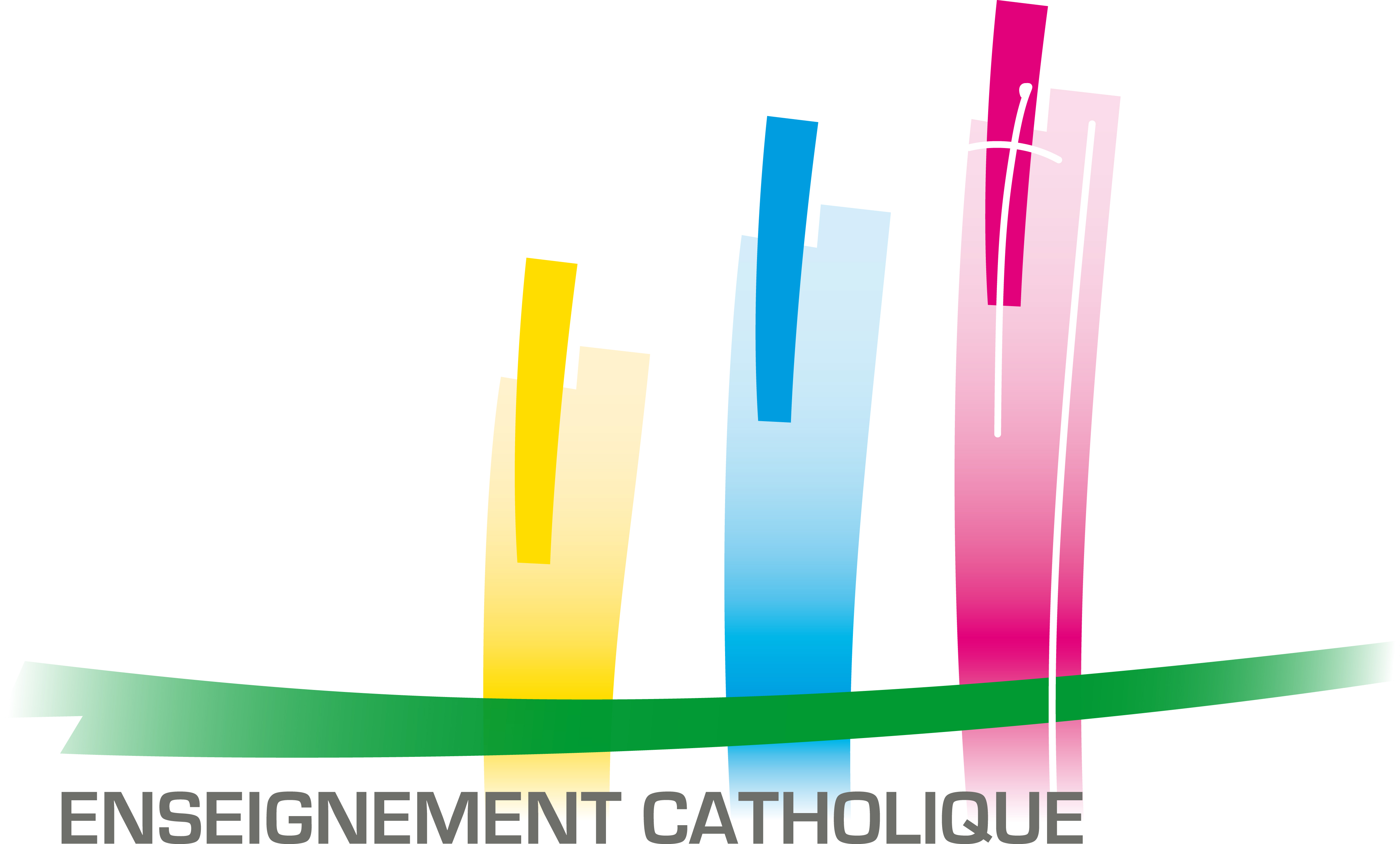 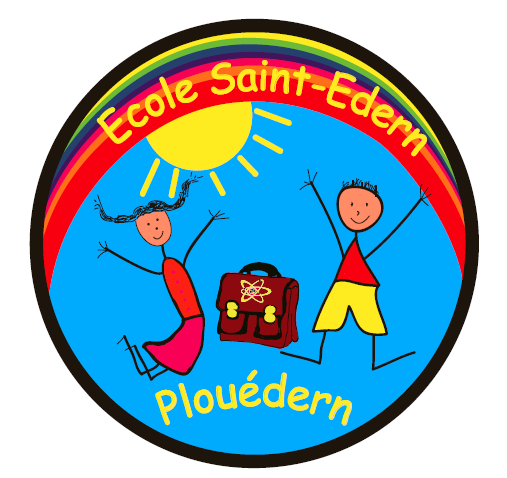 FICHE DE RENSEIGNEMENTSANNEE SCOLAIRE 2017/2018Nom et prénom de l’enfant : ………………………………………………………………………………………………………Sexe :                Féminin           MasculinNationalité : …………………………………………………………………………..Né(e) le : …………………………… à………………………………………… Département : ………………………………….Classe fréquentée à la rentrée : …………………………………….. RESPONSABLE(S)Les parents sont : 	 mariés, pacsés, en concubinage	 séparés, divorcés	Autorité parentale détenue par :  les deux parents		 la mère		 le pèreDELEGATION DE POUVOIRS EN CAS D’ABSENCEANNEE SCOLAIRE 2017/2018Monsieur………………………………………………………et/ou* Madame………………………………………………………représentant(e) légal(e)/représentaux légaux * de l’enfant………………………………………………………………scolarisé(e) en classe de……….……….…. autorise/autorisons * Madame Aurore PRONOST, directrice de l’Ecole Saint Edern de Plouédern ou, en son absence, l’enseignante ayant délégation, à prendre, en cas d’urgence, toutes décisions de transport, d’hospitalisation ou d’intervention chirurgicale jugées indispensables par le médecin appelé, en raison de l’état de santé de mon/notre * enfant.Cette autorisation vaut, en particulier, en cas d’impossibilité, soit de me/nous * contacter, soit d’obtenir l’avis de notre médecin de famille : Dr………………………………………………………………………………..Adresse : …………………………………………………………………………………… : ………………………………………………Fait à ……………………………………………………………….……….., le…………………………………………………………………*Rayer les mentions inutiles.Signatures des parents ou responsables légaux :Nom et prénom de l’enfant : ………………………………………………………………………………………………………Classe : …………………………………….. AUTORISATION DE SORTIE D’UN ELEVE ANNEE SCOLAIRE 2017/2018Pour les élèves de maternelle et de primaire : J’autorise/Nous autorisons* les personnes nommées ci-dessous à venir chercher mon/notre enfant. Toute autre personne , se verra refuser le droit de prendre en charge mon/notre enfant.-…………………………………………………………………………………………….Lien avec l’enfant : ……………………………-…………………………………………………………………………………………….Lien avec l’enfant : ……………………………-…………………………………………………………………………………………….Lien avec l’enfant : ……………………………-…………………………………………………………………………………………….Lien avec l’enfant : ……………………………-…………………………………………………………………………………………….Lien avec l’enfant : ……………………………-…………………………………………………………………………………………….Lien avec l’enfant : ……………………………J’autorise/Nous autorisons également toute sortie dans le cadre des activités scolaires, à pied ou en car, à la demi-journée ou à la journée.Pour les élèves de primaire : Je soussigné(e)/Nous soussignés * Madame-Monsieur* ……………………………………………………..responsable(s) de l’enfant………………………………..élève en…………………………autorise mon enfant à quitter seul(e) l’école après la classe à 12h et à 16h30.* Je soussigné(e)/Nous soussignés * Madame-Monsieur* ……………………………………………………..responsable(s) de l’enfant………………………………..élève en…………………………n’autorise pas mon enfant à quitter seul(e) l’école après la classe à 12h et à 16h30.* *Rayer la mention inutileA_________________________, le _________________________.Signature : Nom et prénom de l’enfant : ………………………………………………………………………………………………………Classe : …………………………………….. AUTORISATION D’UTILISATION POUR LES PHOTOS ET LES DOCUMENTS SONORES ANNEE SCOLAIRE 2017/2018Dans le cadre de notre travail pédagogique, nous utilisons des photos des enfants de l’école. La loi nous fait obligation d’avoir l’autorisation écrite des parents pour leurs utilisations.Monsieur………………………………………………………et/ou* Madame………………………………………………………représentant(e) légal(e)/représentaux légaux * de l’enfant………………………………………………………………scolarisé(e) en classe de……….……. autorise/autorisons * les enseignantes de l’école Saint Edern de Plouédern à utiliser des photos de mon/notre enfant………………………….….. prises au cours des différentes activités scolaires : album de vie, journal de l’école, publications, cd-rom, site internet, journaux….., mais aussi des vidéos (dans le cadre d’un reportage dans un journal télévisé réalisé lors d’une sortie scolaire).J’autorise/Nous autorisons aussi les enseignantes à enregistrer mon/notre enfant pendant l’année scolaire 2015/2016 (dans le cadre d’un enregistrement sonore pour un projet de classe ou d’école).Monsieur………………………………………………………et/ou* Madame………………………………………………………représentant(e) légal(e)/représentaux légaux * de l’enfant………………………………………………………………scolarisé(e) en classe de……….……. autorise/autorisons * mon/notre enfant………………………….….. à se faire photographier (sans obligation d’achat) pour les photos de classe. Le photographe s’interdit toute utilisation des photos.Fait à ………………………………………………………………………………….……….., le……………………………………………………………………………*Rayer les mentions inutiles.Signatures des parents ou responsables légaux :REGLEMENT DE L’ECOLEANNEE SCOLAIRE 2017/20181. J’ARRIVE A L’HEURE-  le matin entre 8H35 et 8H45 (sauf si je suis à la garderie)-  l’après-midi entre 13H20 et 13H30 (sauf si je mange à la cantine)2. JE SUIS POLI(E)  .Je dis :« BONJOUR » – « AU REVOIR » – « PARDON » – « MERCI » –« S’IL VOUS PLAÎT » –     « EXCUSEZ-MOI »   .Je ne coupe pas la parole   .Je parle en utilisant un langage correct3. JE RESPECTE LES AUTRES. Je suis agréable avec les autres enfants : 	- Je ne me moque pas.                                      	- Je ne dis pas de paroles blessantes.                                      	- Je ne me bats pas.                                      	- Je n’accuse pas les autres à tort.                                      	- Je ne crache pas.. Je respecte tous les adultes de l’école :  	- J’écoute l’adulte qui me parle en le regardant.           					      			 -J’accepte les remarques et je ne réponds pas..Je respecte les règles de vie sur la cour..Je respecte le matériel de l’école.4. JE FAIS AUSSI ATTENTION. Je veille à circuler calmement afin de ne pas déranger les autres classes. Je fais de même lors de tout déplacement effectué avec ma classe (dans l’école et hors de l’école).. Je ne retourne pas en classe pendant les récréations ni à l’heure de midi.. Si j’ai un problème, je m’adresse à la personne chargée de la surveillance.. Dès que la cloche sonne, j’arrête de jouer au ballon et je me range.. Je m’habille de façon adaptée à l’école.. Je ne joue pas dans le bac à sable quand le sable est mouillé.5. RESPECT DU REGLEMENTCe règlement a été établi pour le bon fonctionnement de l’école, afin que chacun puisse y vivre et y travailler dans un climat de confiance et de respect. Il est valable durant le temps scolaire.Si je ne respecte pas ce règlement, je serai puni(e) et mes parents seront avertis.Ces punitions seront les suivantes (dans l’ordre et suivant la gravité)- 1ère sanction : J’admets ma désobéissance par oral et/ou par écrit  et je m’engage à ne pas  recommencer.- 2ème  sanction : Mon enseignante avertit mes parents.- 3ème  sanction : Je suis exclu(e) de ma classe et je suis sous la surveillance de la directrice.- 4ème  sanction : La directrice convoque mes parents.- 5ème  sanction : Je serai en retenue et je reviendrai à l’école travailler un mardi soir ou un mercredi matin.-6ème sanction : Je serai exclu(e) de l’école temporairement.L’enfant								               L’enseignanteLes parents									         La Directrice                                                                                                                            	       Mme PRONOST	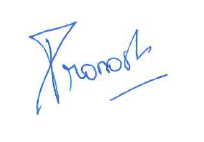 REGLEMENT DE LA GARDERIEANNEE SCOLAIRE 2017/2018 J’ai le droit de jouer avec : les jeux de société.les jeux qui sont dans les bacs prévus pour la garderie.Je n’ai pas le droit d’utiliser les jeux de sport (ballons, briques, bâtons….).Je demande à l’adulte qui surveille la permission de prendre le matériel de papeterie. Je peux rapporter mon dessin ou mon coloriage à la maison lorsqu’il est terminé.Les tapis sont exclusivement réservés pour les jeux calmes (constructions, lecture…).Je garde mes chaussures, même si je vais sur les tapis.Je parle doucement.Je parle en respectant les adultes et je suis poli(e).J’obéis aux adultes.Je me déplace calmement  en marchant. Je  respecte le matériel.A chaque changement d’activité, je range mon matériel.Pour les élèves de CP, CE1, CE2, CM1 et CM2 : Si je commence mes devoirs à l’école, je m’installe à une table et je fais mon travail du soir calmement.Si je ne respecte pas ce règlement, je serai sanctionné et mes parents ainsi que  la directrice pourront être avertis. Selon la gravité, je pourrai être exclu(e) de la garderie.L’enfant						Les parents	         			La directrice											          Mme PRONOSTREGLEMENT DE LA CANTINEANNEE SCOLAIRE 2017/2018Quand je mange à la cantine, je m’engage à :m’installer dans le calme.me tenir correctement à table.manger proprement et utiliser ma serviette.goûter à tout : j’ai le droit de ne pas aimer, mais je fais l’effort de goûter. Je ne joue pas avec la nourriture.respecter les autres enfants :je fais des efforts pour ne pas parler trop fort.je n’embête pas mes voisins.je suis poli(e) avec mes voisins.respecter les adultes : je suis poli(e).j’obéis aux adultes.respecter le matériel.L’enfant						Les parents	         			La directrice											          Mme PRONOSTLISTE DES DOCUMENTS A COMPLETER OU A EMARGER POUR JEUDI 7 SEPTEMBREMerci d’écrire lisiblement sur tous les documents ; ils seront photocopiés par la suite. Un document par famille : La circulaire de rentrée (page 12)La feuille de renseignements pour la garderie (page 13)(merci de la remplir, même si vous pensez que votre enfant n’ira jamais à la garderie cette année, ces informations peuvent s’avérer utiles si vous avez un contre-temps pour venir chercher votre enfant)Un document par élève : La fiche de renseignements /délégation de pouvoirs en cas d’absence (pages A et B)L’autorisation de sortie d’un élève (page C)L’autorisation d’utilisation pour les photos et les documents sonores (page D)Le coupon cantine pour le mois de septembre La demande de prélèvement pour les nouvelles famillesLes règlements de l’école, de la garderie et de la cantine, qui resteront dans le cahier de messages pendant l’année (pages E, F, G et H)Le badge pour les élèves autorisés à sortir seul (page J) pour les élèves à partir du CE1Cordialement, Aurore PRONOSTBADGES POUR LES ELEVES AUTORISES A SORTIR SEUL OU AVEC SES FRERES ET SOEURSPour plus de sécurité au moment des sorties au portail (à 12h et à 16h30), l’équipe enseignante remet en place des badges pour les élèves du primaire à partir du CE1.Le principe est simple : les élèves dont les parents ont complété sur la fiche d’autorisation de sortie qu’ils les autorisent à rentrer seul ou avec leur(s) frères et/ou sœur(s) auront un badge vert. Ils devront IMPERATIVEMENT donner ce badge à l’enseignante de surveillance au portail afin de pouvoir sortir de l’école.Tous les autres élèves devront attendre qu’un adulte vienne les chercher dans la cour.Merci d’avance de compléter ce badge.L’équipe enseignante.DEMANDE D’AUTORISATION DE SORTIE PENDANT LES HEURES DE CLASSE (Rendez-vous au CMPP, chez l’orthophoniste….)ANNEE SCOLAIRE 2017/2018Je soussigné(e)/Nous soussignés * Madame-Monsieur*…………………………………………………………………responsable(s) de l’enfant…………………………………………………………………………………………………………………élève en……………………………………………………………………………………………………………………………………………fréquentant l’école Saint Edern, à PLOUEDERN demande à Mme Aurore PRONOST, directrice, de bien vouloir autoriser mon enfant à quitter l’école :  régulièrementLe………………………………………………………………………..de……………….h……………….à ……………….h……………….Pour (objet) ……………………………………………………………………………………………………………………………………à (lieu)……………………………………………………………………………………………………………………………………………Je reconnais avoir été informé(e) par la Directrice que dès que mon enfant aura quitté l’enceinte de l’école, il ne sera plus sous la responsabilité juridique de l’établissement scolaire et qu’il retombera sous mon entière responsabilité.(Cocher la case correspondante). Je viendrai moi-même chercher mon enfant à l’école et en informerai son enseignante. J’accepte que mon enfant soit pris en charge par M…………………………………………………………………Fait à …………………………………………………………….………….., le…………………………………………………………………Signatures des parents ou responsables légaux : (Faire précéder de la mention « Lu et approuvé »)